Mater Dolorosa Passionist Retreat Center700 N Sunnyside Ave, Sierra Madre, CA 91024/ Phone: 626-355-7188 Ext 107When searching for directions, please make sure to enter 700 N. Sunnyside Ave. If not, the map application will direct guests to 700 Sunnyside Lane which is located on a narrow canyon road. Please note that some GPS systems will direct guests coming from the south or the east, to our service gate located on Carter Ave. The main entrance gate is located at 700 N. Sunnyside Ave. 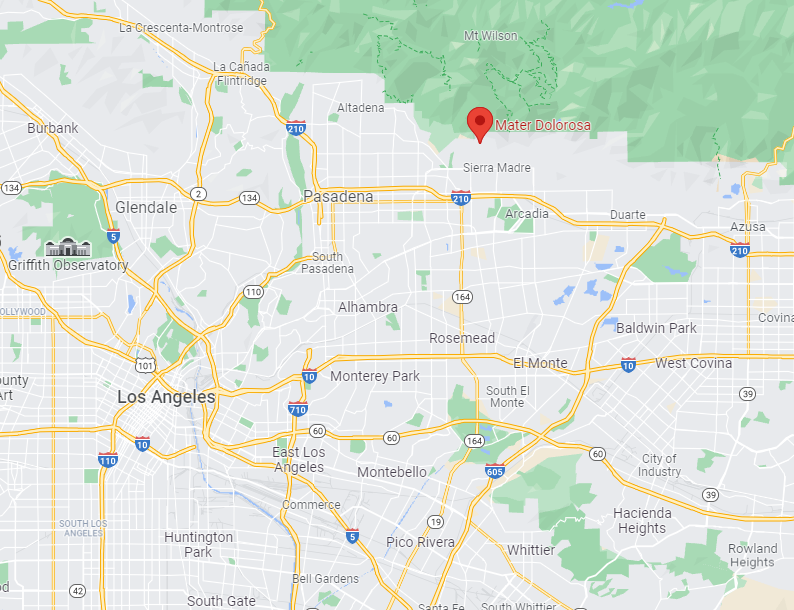 